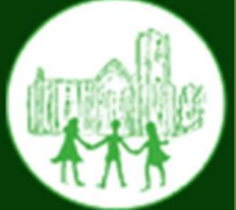 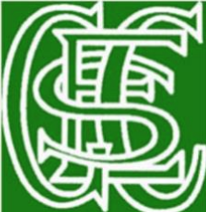 Monday 4th July – Sport’s Day – 1.30pm Start – Parents Welcome, Brymore ice cream van coming.Tuesday 5th July – KS2 Trip to Dallowgill Moor – Upland Education Day (Please remember to consent on ParentPay ASAP).Wednesday 6th July – Leavers Service for the Y6 Children at Ripon Cathedral – pls provide consent. (Children only)Thursday 7th July – Nidderdale Transition Day for Y6 Leavers Friday 8th July – Reception New Starters – Taster afternoon. Current Reception children to be picked up from C2 entrance and current C2 to be picked up from C1 entrance.DayClubCost per sessionTimeYear Group /Max no’sClub instructorMondayBreakfast Club£4.008.00 – 8.45 amAllMrs WrayMondaySummer Sports Club£4.003.30 – 4.30pmAllMr WhitfordMondaySeekers Club (once a month) Running: 16.05/ 13.06 and 11.07Free3.30 – 4.30pmAllRev. Ian Kitching TuesdayBreakfast Club£4.008.00 – 8.45 amAllMrs WrayTuesdayPre-school£5.503.30 – 5pmAllPre-schoolWednesdayBreakfast Club£4.008.00 – 8.45 amAllMrs WrayWednesdayCricket Club£4.003.30 – 4.30pmAllMr PowellThursdayBreakfast Club£4.008.00 – 8.45 amAllMrs WrayThursday Football Club£4.003.30 – 4.30pmY1-6Mr PowellThursdayPre-school£5.503.30 – 5pmAllPre-schoolFridayBreakfast Club£4.008.00 – 8.45 amAllMrs Wray